Going up to Scouts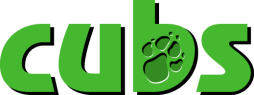 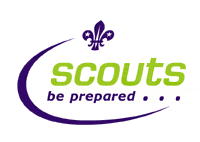 There is a time for every Cub to go up to Scouts. Like everything thats new its a challange that needs Parents support and encouragement. Especially as they go from being one of the oldest in the section to one of the youngest (Big fish to small fish syndrome).  For this reason Scouting suggests a period of linking where they go along to both Cub and Scout activities. In Bedhampton we are very flexible on this. Recently(late 2014) we decided to change how we do this and Scouts are inviting Cubs to come along to a few select events over the year before they join Scouts so that they get an idea of how Scouts runs.Scouts runs 7pm to 9pm on A Wednesday at the same HQ. There's more information on the website at www.1stbedhampton.co.uk/scouts.htmlMost important if you or your son has any questions please ask one of the leaders.